鄞州区青少年科技辅导员协会文件甬鄞少科协【2024】10号关于举行2024年鄞州区青少年TT01竞速赛车、雷虎越野车首轮联赛的通知各初中、小学、社会力量办学校：为拓展青少年的科技知识领域，培养学生的创新精神，提高学生认真观察、提出问题、自己解决问题等方面的科技素养，丰富校园科技文化，根据本年度区青少年科技活动计划,将举行2024年鄞州区青少年车辆模型联赛暨TT01、雷虎遥控赛车邱隘实验小学站竞赛。一、组织单位:鄞州区青少年科技辅导员协会二、承办单位:鄞州区邱隘实验小学三、比赛时间:2024年4月11日(星期四)下午1:00四、比赛地点: 鄞州区邱隘实验小学室外车模场五、比赛项目:1. TT01（胶兜轴车有刷）2. “雷虎”遥控赛车六、竞赛规则:以2022年鄞州区青少年车辆模型竞赛规则标准为准，详见鄞州教育网-科技教育-竞赛规则。七、报名办法1.报名参赛以学校（集团）组队形式进行,每所学校（集团）只能报一队,领队或教练最多2名，每队最多可报8名学生，其中男生或女生最多5名。2.参赛各校请在4月9日12:00前完成报名工作,填写《2024年鄞州区青少年车辆模型联赛邱隘实验站报名表》,并及时发送报名表到邮箱11538880@qq.com,以便统筹安排,逾期视放弃。3.本站比赛学校联系人：黄斌锵，虚拟号668977。八、安全提醒各校以本校在职教师作为领队或教练带领学生参赛，切实做好往返及参赛期间的安全管理工作，无本校教师带领参赛的学校将不纳入评奖范围，不在报名单里的人员届时谢绝入校。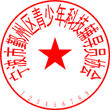 鄞州区青少年科技辅导员协会2024年3月28日   